                 ДУМА ВЕСЬЕГОНСКОГО МУНИЦИПАЛЬНОГО ОКРУГАТВЕРСКОЙ ОБЛАСТИ                                                    РЕШЕНИЕ                                                              г. Весьегонск10.03.2021                                                                                                                          № 160 Дума Весьегонского муниципального округа  РЕШИЛА:Утвердить план работы Думы Весьегонского муниципального округа на 2021 год (прилагается).Настоящее решение вступает в силу после его подписания. Председатель ДумыВесьегонского муниципального округа                                   А. С. ЕрмошинО плане работы Думы Весьегонского муниципального округа на 2021 год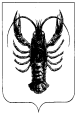 